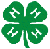 4-H Record BookChelan-Douglas CountyJuniors-Intermediates-Seniors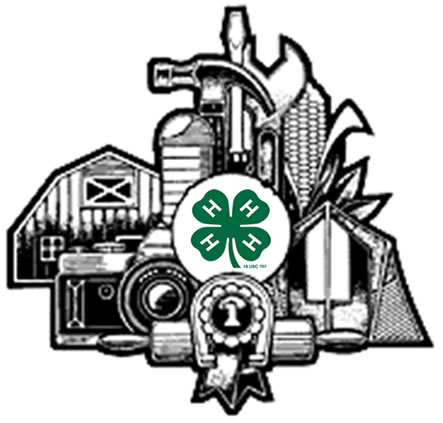 4-H Pledge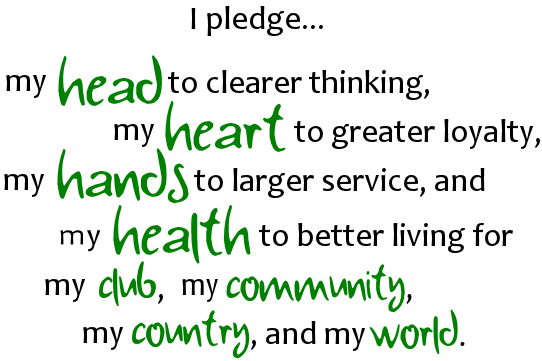 4-H Motto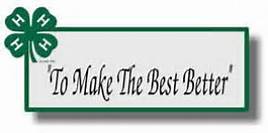 MY 4-H PLANNING CALENDAR                                                                          Type an “X” in column to right after each event you attend.                                                                          Type an “X” in column to right after each event you attend.                                                                          Type an “X” in column to right after each event you attend.                                                                          Type an “X” in column to right after each event you attend._______________________________________________________________	_________________			Member Signature							Date_______________________________________________________________	_________________			Leader Signature							Date_______________________________________________________________	_________________			Parent/Guardian Signature						Date(This page intentionally left blank)(This page intentionally left blank)Use if applicable to your projectPlease check the Chelan-Douglas County Extension website or call the office for specific directions on completing your record book.Extension programs and policies are consistent with federal and state laws and regulations on nondiscrimination regarding race, sex, religion, age, color, creed, national or ethnic origin; physical, mental or sensory disability; marital status, sexual orientation, and status as a Vietnam-era or disabled veteran.  Evidence of noncompliance may be reported through your local Extension office.  Reprinted November 2000.  Subject code 839. A.  Adapted for online use August 2007. Revised October 2017 Chelan-Douglas Counties.								         NAME:  NAME:  AGEDATE OF BIRTH:  GRADE IN SCHOOL:  #YEARS IN 4-H: 4-H DIVISION:     Junior          Intermediate          Senior4-H DIVISION:     Junior          Intermediate          Senior4-H DIVISION:     Junior          Intermediate          SeniorADDRESS:  ADDRESS:  ADDRESS:  CLUB:  CLUB:  CLUB:  COUNTY:  COUNTY:  COUNTY:  CALENDAR YEAR:  CALENDAR YEAR:  CALENDAR YEAR:  OctoberOctoberOctoberOctoberOctoberOctoberOctoberOctoberOctoberNovemberNovemberNovemberNovemberNovemberNovemberNovemberNovemberNovemberDecemberDecemberDecemberDecemberDecemberDecemberDecemberDecemberDecemberJanuaryJanuaryJanuaryJanuaryJanuaryJanuaryJanuaryJanuaryJanuaryFebruaryFebruaryFebruaryFebruaryFebruaryFebruaryFebruaryFebruaryFebruaryMarchMarchMarchMarchMarchMarchMarchMarchMarchAprilAprilAprilAprilAprilAprilAprilAprilAprilMayMayMayMayMayMayMayMayMayJuneJuneJuneJuneJuneJuneJuneJuneJuneJulyJulyJulyJulyJulyJulyJulyJulyJulyAugustAugustAugustAugustAugustAugustAugustAugustAugustSeptemberSeptemberSeptemberSeptemberSeptemberSeptemberSeptemberSeptemberSeptemberPROJECT RECORDPROJECT RECORDPROJECT RECORD  Years in 4-H:    Project:       Years in this Project:    This is what I want to learn/do/make this year:  This is what I want to learn/do/make this year:  This is what I want to learn/do/make this year:  This is what my leader agreed to help me learn/do/make: This is what my leader agreed to help me learn/do/make: This is what my leader agreed to help me learn/do/make: This is how my parent(s)/guardian agreed to help me learn/do/make: This is how my parent(s)/guardian agreed to help me learn/do/make: This is how my parent(s)/guardian agreed to help me learn/do/make: PROJECT JOURNALPROJECT JOURNALPROJECT JOURNALPROJECT JOURNALPROJECT JOURNALPROJECT JOURNALPROJECT JOURNALDateWhat did you do or make?How much? How many?CostIncomeTime spent (hours)Comments or what you learned12.006.00Running totals$  18.00PROJECT JOURNALPROJECT JOURNALPROJECT JOURNALPROJECT JOURNALPROJECT JOURNALPROJECT JOURNALPROJECT JOURNALDateWhat did you do or make?How much? How many?CostIncomeTime spent (hours)Comments or what you learnedTotals brought forward from previous pageTotals brought forward from previous pageTotals brought forward from previous page$  18.006.007.57.99Running totals$  33.00PROJECT JOURNALPROJECT JOURNALPROJECT JOURNALPROJECT JOURNALPROJECT JOURNALPROJECT JOURNALPROJECT JOURNALDateWhat did you do or make?How much? How many?CostIncomeTime spent (hours)Comments or what you learnedTotal from previous pageTotal all pagesPROJECT FINANCIAL SUMMARYPROJECT FINANCIAL SUMMARYPROJECT FINANCIAL SUMMARYBEGINNING VALUE (Materials, supplies, animals, equipment you had at the start of your project year.)DATE: BEGINNING VALUE (Materials, supplies, animals, equipment you had at the start of your project year.)DATE: BEGINNING VALUE (Materials, supplies, animals, equipment you had at the start of your project year.)DATE: ItemAmountValueTOTAL BEGINNING VALUE       TOTAL BEGINNING VALUE       ENDING VALUE (Materials, supplies, animals, equipment you had at the end of your project year.)DATE: ENDING VALUE (Materials, supplies, animals, equipment you had at the end of your project year.)DATE: ENDING VALUE (Materials, supplies, animals, equipment you had at the end of your project year.)DATE: ItemAmountValueTOTAL ENDING VALUE       TOTAL ENDING VALUE       1. Cost (project journal)1. Cost (project journal)2. Beginning Value Total (above)2. Beginning Value Total (above)3. Total Cost (add lines 1 and 2)3. Total Cost (add lines 1 and 2)4. Income/Value (project journal)4. Income/Value (project journal)5. ending Value Total (above)5. ending Value Total (above)6. Total Income/Value—add lines 4 and 56. Total Income/Value—add lines 4 and 57. Profit (loss)—subtract line 3 from line 67. Profit (loss)—subtract line 3 from line 68. Total time spent on project (project journal) _________ Hrs.8. Total time spent on project (project journal) _________ Hrs.8. Total time spent on project (project journal) _________ Hrs.PROJECT HIGHLIGHTS(should reflect goals/commitments)What did you learn/make/do?Problems.Successes.To do differently next time.PROJECT PHOTOS(only one page – front side only)MY 4-H STORY(add pages as needed)MY 4-H STORY (continued) (add pages as needed)SUPPLEMENTAL INFORMATION(only two pages total)SUPPLEMENTAL INFORMATION(only two pages total)YOUR 4-H YEAR AGREEMENTAt the beginning of each year, leaders, members, and parents should agree on expectations for member participation in the club.We suggest the following:Attend a certain number of club meetings.
Attend a certain number of project meetings.
Serve as a committee member of officer.
Do a public presentation.
Keep a record book.
Learn some new skills and knowledge.
Have an exhibit.  Work on a community service project.
Do leadership activities.
Participate in an out-of-club activity such as camp or conference.
Be creative.  (This is the leader’s and member’s opportunity to think of other things that could contribute to the 4-H experience.)